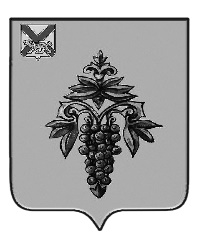 ДУМА ЧУГУЕВСКОГО МУНИЦИПАЛЬНОГО ОКРУГА Р  Е  Ш  Е  Н  И  ЕПринято Думой Чугуевского муниципального округа«25» июня 2021 годаСтатья 1. Внести в решение Думы Чугуевского муниципального округа от 02 июня   2020 года № 43-НПА «Порядок получения муниципальными служащими органов местного самоуправления Чугуевского муниципального округа разрешения представителя нанимателя (работодателя) на участие на безвозмездной основе в управлении некоммерческой организацией» (далее -  Порядок) следующие изменения:1) в пункте 2 Порядка после слов «представителя нанимателя (работодателя)» дополнить словами «, которое получено в порядке, установленном законом Приморского края,»;2) пункт 6 Порядка дополнить абзацем пятым следующего содержания:«Решение представителя нанимателя (работодателя) принимается в письменной форме.»;3) в пункте 7 Порядка слова «Заявление с резолюцией представителя нанимателя (работодателя), мотивированное заключение» заменить словами «Заявление, мотивированное заключение, а также решение представителя нанимателя (работодателя)»;4) в пункте 8 Порядка слова «под подпись» заменить словами «путем выдачи копии соответствующего решения под роспись»;5) в пункте 9 Порядка слова «получения разрешения представителя нанимателя (работодателя)» заменить словами «принятия решения, предусмотренного абзацем вторым пункта 6 настоящего Порядка»;6) в наименовании приложения к Порядку слова «некоммерческой организаций» заменить словами «некоммерческой организацией».Статья 2.Внести в решение Думы Чугуевского муниципального округа от 05 ноября 2020 года № 105-НПА «Положение  о проверке достоверности и полноты сведений о доходах, об имуществе и обязательствах имущественного характера, представленных гражданами, претендующими на замещение должностей муниципальной службы органов местного самоуправления Чугуевского муниципального округа, муниципальными служащими, замещающими указанные должности, достоверности и полноты сведений, представленных гражданами при поступлении на муниципальную службу в соответствии с нормативными правовыми актами Российской Федерации, соблюдения муниципальными служащими ограничений и запретов, требований о предотвращении или об урегулировании конфликта интересов, исполнения ими обязанностей, установленных в целях противодействия коррупции» (далее - Положение) следующие изменения:	1) в абзаце втором пункта 6 Положения после слов «в том же органе местного самоуправления» добавить слова «или органе местного самоуправления, образованном в результате преобразования муниципального образования Приморского края в соответствии с законодательством Приморского края;»;2) в абзаце третьем пункта 6 Положения после слов «в том же органе местного самоуправления» добавить слова «или органе местного самоуправления, образованном в результате преобразования муниципального образования Приморского края в соответствии с законодательством Приморского края;».Статья 3.Внести в решение Думы Чугуевского муниципального округа от 29 декабря 2020 года № 139-НПА «Порядок применения к муниципальным служащим органов местного самоуправления Чугуевского муниципального округа взысканий за несоблюдение ограничений и запретов, требований о предотвращении конфликта интересов и неисполнение обязанностей, установленных в целях противодействия коррупции» (далее - Порядок) изменения, исключив в пункте 3 Порядка слова «в связи с утратой доверия».Статья 4.Настоящее решение вступает в силу со дня его официального опубликования.Глава Чугуевскогомуниципального округа      						           Р.Ю. Деменев  «28»_июня 2021№ 228 – НПА О внесении изменений в некоторые  решенияДумы Чугуевского муниципального округа